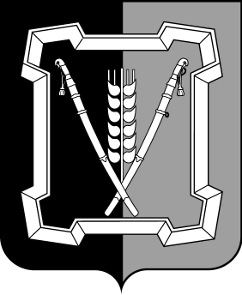 АДМИНИСТРАЦИЯ  КУРСКОГО  МУНИЦИПАЛЬНОГО  ОКРУГАСТАВРОПОЛЬСКОГО КРАЯП О С Т А Н О В Л Е Н И Е08 февраля 2022 г.	ст-ца Курская	№ 136О внесении изменений в муниципальную программу Курского муниципального округа Ставропольского края «Профилактика правонарушений», утвержденную постановлением администрации Курского муниципального района Ставропольского края от 25 ноября 2020 г. № 700 	В соответствии с решением Совета Курского муниципального округа Ставропольского края от 16 декабря 2021 г. № 320 «О внесении изменений в решение Совета Курского муниципального округа Ставропольского края от 10 декабря 2020 г. № 77 «О бюджете Курского муниципального округа Ставропольского края на 2021 год и плановый период 2022 и 2023 годов», в связи с корректировкой объемов бюджетного финансированияадминистрация Курского муниципального округа Ставропольского краяПОСТАНОВЛЯЕТ:1. Утвердить прилагаемые изменения, которые вносятся в муниципальную программу Курского муниципального округа Ставропольского края «Профилактика правонарушений», утвержденную постановлением администрации Курского муниципального района Ставропольского края от 25 ноября 2020 г. № 700.2. Отделу по организационным и общим вопросам администрации Курского муниципального округа Ставропольского края официально обнародовать настоящее постановление на официальном сайте администрации Курского муниципального округа Ставропольского края в информационно-те-лекоммуникационной сети «Интернет».	3. Настоящее постановление вступает в силу со дня его официального обнародования на официальном сайте администрации Курского муниципального округа Ставропольского края в информационно-телекоммуника-ционной сети «Интернет» и распространяется на правоотношения, возникшие с 16 декабря 2021 г.Глава Курскогомуниципального округаСтавропольского края                                                                  С.И.КалашниковИЗМЕНЕНИЯ, которые вносятся в муниципальную программу Курского муниципального округа Ставропольского края «Профилактика правонарушений» 	1. В паспорте муниципальной программы Курского муниципального округа Ставропольского края «Профилактика правонарушений» (да-                      лее - Программа) позицию «Объемы и источники финансового обеспечения Программы» изложить в следующей редакции:«объем финансового обеспечения Программы составит 1788,68 тыс. рублей, в том числе по годам: 	в 2021 году - 568,68 тыс. рублей;	в 2022 году - 610,00 тыс. рублей;	в 2023 году - 610,00 тыс. рублей,в том числе по источникам финансового обеспечения:бюджет Курского муниципального округа Ставропольского края (да-лее - местный бюджет) - 1788,68 тыс. рублей, в том числе по годам:	в 2021 году - 568,68 тыс. рублей;	в 2022 году - 610,00 тыс. рублей;	в 2023 году - 610,00 тыс. рублей.	Объем финансового обеспечения Программы может уточняться при формировании и внесении изменений в местный бюджет на соответствующий финансовый год».	2. В приложении № 1 «Подпрограмма «Профилактика правонарушений и обеспечение общественной безопасности» муниципальной программы Курского муниципального округа Ставропольского края «Профилактика правонарушений» к Программе (далее для целей настоящего пункта - Подпрограмма)  в паспорте Подпрограммы позицию «Объемы и источники финансового обеспечения Подпрограммы» изложить в следующей редакции:«объем финансового обеспечения Подпрограммы составит 1713,68 тыс. рублей, в том числе по годам:	в 2021 году - 543,68 тыс. рублей;	в 2022 году - 585,00 тыс. рублей;	в 2023 году - 585,00 тыс. рублей,в том числе по источникам финансового обеспечения:бюджет Курского муниципального округа Ставропольского края (да-лее - местный бюджет) - 1713,68 тыс. рублей, в том числе по годам:	в 2021 году - 543,68 тыс. рублей;	в 2022 году - 585,00 тыс. рублей;	в 2023 году - 585,00 тыс. рублей.	Объем финансового обеспечения Подпрограммы может уточняться при формировании и внесении изменений в местный бюджет на соответствующий финансовый год».23. Приложение № 5 к Программе изложить в редакции согласно приложению к настоящим изменениям.Заместитель главы администрации Курского муниципального округаСтавропольского края                                                                     О.В.БогаевскаяОБЪЕМЫ И ИСТОЧНИКИФИНАНСОВОГО ОБЕСПЕЧЕНИЯ МУНИЦИПАЛЬНОЙ ПРОГРАММЫ КУРСКОГО МУНИЦИПАЛЬНОГО ОКРУГА СТАВРОПОЛЬСКОГО КРАЯ «ПРОФИЛАКТИКА ПРАВОНАРУШЕНИЙ» <*>_____________________<*> Далее в настоящем Приложении используется сокращение - Программа23УТВЕРЖДЕНЫпостановлением администрацииКурского муниципального округаСтавропольского краяот 08 февраля 2022 г. № 136Приложение к изменениям, которые вносятся в муниципальную программу Курского муниципального округа Ставропольского края «Профилактика правонарушений»  «Приложение № 5к муниципальной программе Курского муниципального округа Ставропольского края «Профилактика правонарушений» № п/пНаименование Программы,подпрограммы Программы,основного мероприятияподпрограммы ПрограммыИсточники финансового обеспечения по  ответственному исполнителю, соисполнителю Программы,  подпрограммы Программы, основному мероприятию      подпрограммы ПрограммыОбъемы финансового  обеспеченияпо  годам (тыс. рублей)Объемы финансового  обеспеченияпо  годам (тыс. рублей)Объемы финансового  обеспеченияпо  годам (тыс. рублей)№ п/пНаименование Программы,подпрограммы Программы,основного мероприятияподпрограммы ПрограммыИсточники финансового обеспечения по  ответственному исполнителю, соисполнителю Программы,  подпрограммы Программы, основному мероприятию      подпрограммы Программы2021202220231234561.Программа, всего568,68610,00610,00в том числе:средства бюджета Курского муниципального округа Ставропольского края (далее - местный бюджет),568,68610,00610,00в т.ч. предусмотренные:администрации Курского муниципального округа Ставропольского края (далее - администрация)60,0060,0060,00территориальным органам администрации Курского муниципального округа Ставропольского края, обладающим  правами  юридического  лица (далее - территориальные отделы администрации)508,68550,00550,001234562.Подпрограмма  «Профилактика правонарушений и обеспечение общественной безопасности», всего543,68585,00585,00в том числе:средства местного бюджета,543,68585,00585,00в т.ч. предусмотренные:администрации35,0035,0035,00территориальным отделам администрации508,68550,00550,00в том числе следующие основные мероприятия:2.1.Повышение уровня правовой грамотности и развитие правосознания населения Курского муниципального округа Ставропольского края, всего25,0025,0025,00в том числе:средства местного бюджета,25,0025,0025,00в т.ч. предусмотренные:администрации25,0025,0025,002.2.Обеспечение безопасности в местах массового пребывания людей, всего518,68560,00560,00в том числе:средства местного бюджета,518,68560,00560,00в т.ч. предусмотренные:администрации10,0010,0010,00территориальным отделам администрации508,68550,00550,003.Подпрограмма «Профилактика незаконного потребления и оборота наркотических средств  и  психотропных веществ», всего25,0025,0025,00в том числе:средства местного бюджета,25,0025,0025,00123456в т.ч. предусмотренные:администрации25,0025,0025,00в том числе следующее основное мероприятие:3.1.Совершенствование в Курском муниципальном округе информационно-пропагандистс-кого обеспечения профилактики незаконного потребления и оборота наркотиков, всего25,0025,0025,00в том числе:средства местного бюджета,25,0025,0025,00в т.ч. предусмотренные:администрации25,0025,0025,00».